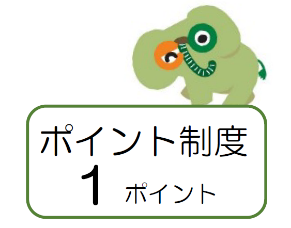 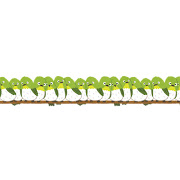 野鳥観察会のリーダーとして活動するための基礎的な講座です。野鳥を通して、自然界のつながりや人と自然の関わり、生物多様性の大切さなどを伝える活動を始めてみませんか。【日　時】 2020(令和2)年２月２３日(日・祝)　９:４５～１６:００【場　所】 松阪農業公園ベルファーム（松阪市伊勢寺町551-3）【主催】三重県環境学習情報センター　　【共　　催】松阪農業公園ベルファーム【主な内容】※変更することがあります。◇会場付近で観られる可能性のある野鳥を中心とした基礎知識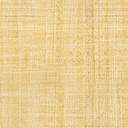 ◇野鳥の観察ため池に来るカモ類、林や農地で観られる野鳥、など◇双眼鏡や望遠鏡の使い方◇観察会の方法（工夫や注意点等）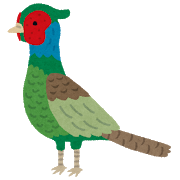 【対　　象】普段から野鳥に関心をもって観察している16歳以上の方で◇地域や施設、学校などで野鳥観察会を行いたい方◇自然観察や環境教育などの活動に野鳥観察を取り入れたい方◇環境教育に関わっている方や関心のある方【募集人数】１５人　※申込多数の場合は抽選。定員に達しなかった場合は先着順に切り替えて募集を続けます。　　 ※参加が決定した方のみ、参加案内を郵送します。【募集期限】２０２０年１月２８日(火)【申込方法】講座名、参加希望者氏名、年齢、郵便番号、住所、電話番号、Fax番号またはEメールアドレスを明記のうえ、郵便、Fax、Ｅメールのいずれかで、三重県環境学習情報センターへお申し込みください。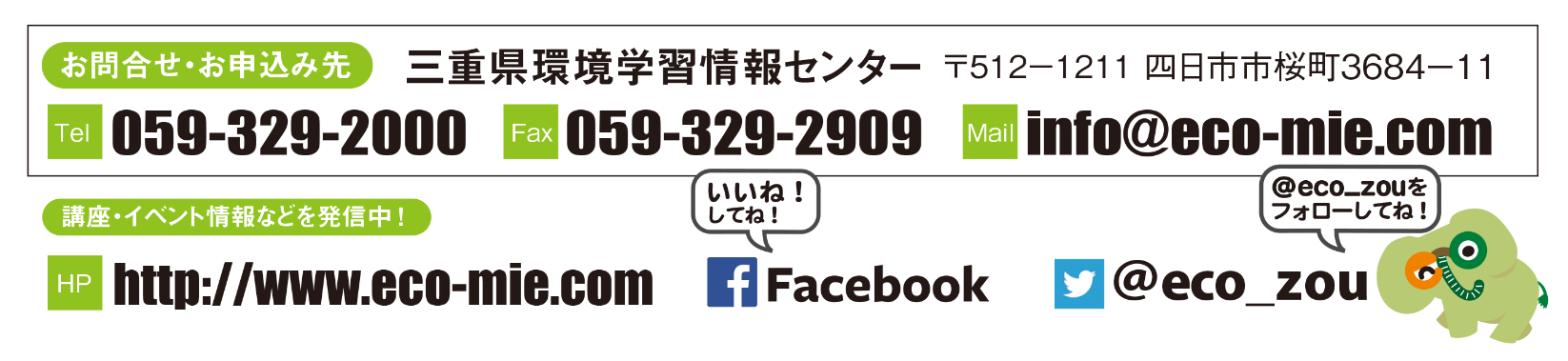 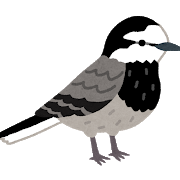 申込期限：2020年1月28日(火)※講座名、氏名、年齢、郵便番号、住所、電話番号、Fax番号またはEメールアドレスを明記のうえ、郵便、Fax、Eメールのいずれかで、三重県環境学習情報センターへお申し込みください。申込書はホームページからもダウンロードできます。※お申し込みから3日以内に受付の連絡がない場合は、お手数ですがお問い合せください。※個人情報は、三重県環境学習情報センターからの通信以外には使用しません。★参加が決定した方のみ、ご案内を郵送します。　【会場案内】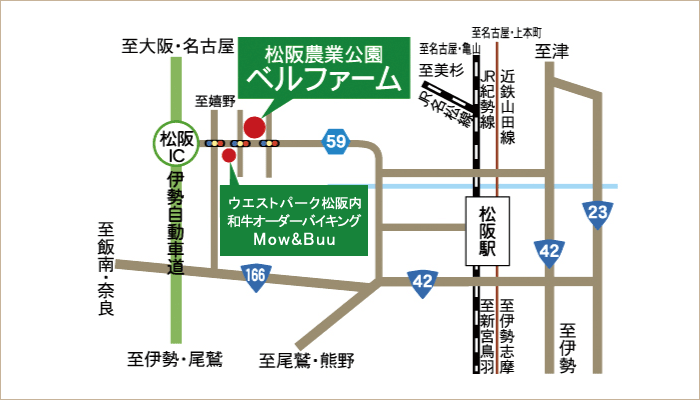 2/23(日･祝) 野鳥案内人講座(基礎･冬)申　込　書ふりがな氏　　名年　齢ふりがな氏　　名住　　所〒〒電話番号Fax番号またはEメールアドレス